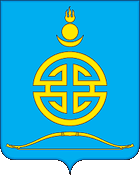 ДУМА ГОРОДСКОГО ОКРУГА «ПОСЕЛОК АГИНСКОЕ»РЕШЕНИЕот 20 июля 2022 года									     № 53п. АгинскоеО внесении изменений в Положение «О денежном вознаграждении лиц, замещающих муниципальные должности в органах местного самоуправления городского округа «Поселок Агинское»В соответствии с Федеральным законом от 06 октября 2003 года № 131-ФЗ «Об общих принципах организации местного самоуправления в Российской Федерации, Законом Забайкальского края от 10 июня 2020 года № 1826-ЗЗК «Об отдельных вопросах организации местного самоуправления в Забайкальском крае», Постановлением Правительства Забайкальского края «О внесении изменений в Методику расчета нормативов формирования расходов на содержание органов местного самоуправления муниципальных образований Забайкальского края от 11 апреля 2022 года № 130, руководствуясь Уставом городского округа «Поселок Агинское» Дума городского округа «Поселок Агинское»РЕШИЛА:1. Внести в Положение «О денежном вознаграждении лиц, замещающих муниципальные должности в органах местного самоуправления городского округа «Поселок Агинское», утвержденное решением Думы городского округа «Поселок Агинское» от 27 октября 2016 года № 70 (в редакции решений от 29 марта 2018 года № 8, от 31 октября 2019 года № 13, от 29 октября 2020 года № 91, от 26 мая 2022 года № 38), следующие изменения:1) в статье 1:а) в части 3 цифры «8699,00» заменить цифрами «9569,00»;б) в части 4 цифры «6960,00» заменить цифрами «7655,00».2. Настоящее решение вступает в силу на следующий день после дня его официального опубликования и распространяется на правоотношения, возникшие с 01 июля 2022 года.Глава городского округа «Поселок Агинское»								 А.С. Дашин